1. МДК.05.01 Практикум по фонетике, устной и письменной речи2. Преподаватель: Нугаева Л.Р.3. Название темы: Мир профессий (4 ч.)4. Задание:1) Выписать и выучить новую лексику по темеdie Ausbildung – образование, der Beruf – профессия, die Alten pflegen – ухаживать (заботиться) о престарелых, dem Patienten helfen – помогать пациенту, den Kunden beraten/bedienen – сообщить клиенту/обслужить клиента, das Rezept verschreiben – выписать рецепт, den Patienten untersuchen – обследовать пациента, kreativ sein – быть креативным, mit den Händen arbeiten – работать руками, den Arbeitstag planen – планировать рабочий день, die Blumen pflanzen – сажать цветы, Auskunft geben – дать справку, an einer Universität studieren – учиться в университете, den Vertrag schließen – закрыть договор, den Termin vereinbaren – назначить встречу, gut sein –  быть хорошим, den älteren Menschen helfen – помогать пожилым людям, waschen – мыть, das Gebäude bauen/planen – здание строить/планировать, der Arzt – врач, der Bauarbeiter – строитель, der Ingenieur – инженер, der Gärtner – садовник, der Anwalt – адвокат, der Sekretär – секретарь, der Altenpfleger – медицинский работник по уходу за престарелыми, die Baustelle – стройка, das Geschäft – магазин, das Altersheim – дом престарелых, das Krankenhaus – больница2) Прочитать и перевести (устно) тексты и выполнить послетекстовые задания.Er ist Arzt von Beruf. Um Arzt zu werden, studiert er an einer Universität. Er arbeitet in einem Krankenhaus (больница). Er hilft den Patienten. Er untersucht die Patienten (обследовать пациента) und verschreibt Rezepte (выписать рецепты).Er arbeitet als Bauarbeiter. Er arbeitet auf einer Baustelle (стройка). Er baut die Gebäude. Er arbeitet jeden Tag mit den Händen. Der Ingenieur plant die Gebäude (планировать здания).Sie ist Gärtnerin von Beruf. Sie pflanzt die Blumen (сажать цветы). Sie muss kreativ sein und mit den Händen arbeiten. In einem Geschäft muss sie den Kunden beraten.Sie ist Sekretärin von Beruf. Um Sekretär zu werden, studiert sie an einer Universität. Sie muss den Arbeitstag planen (планировать рабочий день), Termine vereinbaren (назначать встречи). Sie muss auch jeden Tag Auskunft geben (давать справку) und den Kunden beraten (сообщать клиенту).Sie arbeitet als Altenpflegerin. Sie arbeitet in einem Altenheim (дом престарелых). Sie hilft den älteren Menschen, sie pflegt den Alten und hilft ihnen beim Waschen ihnen.Er ist Anwalt von Beruf. Um Anwalt zu werden, studiert er an einer Universität. Jeden Tag muss er Auskunft geben, die Verträge schließen (заключать договора). Auch muss er Termine vereinbaren und Arbeitstag planen.Ordnen Sie die Wörter den Fotos zu. Es gibt mehrere Möglichkeiten.das Rezept verschreibendem Patienten helfenden Patienten untersuchenan einer Universität studierenmit den Händen arbeitendas Gebäude bauen / planenkreativ seinmit den Händen arbeitendie Blumen pflanzenden Kunden beratenden Arbeitstag planenAuskunft gebenan einer Universität studierenden Kunden beratenden Termin vereinbarendie Alten pflegenden älteren Menschen helfenwaschenan einer Universität studierenden Arbeitstag planenAuskunft gebenden Vertrag schließenden Termin vereinbarenOrdnen Sie richtig zu.Дата сдачи работы 20.11.2020Выполненное задание отправить на почту bor-lili@rambler.ru или на Viber по телефону 8-919-831-18-49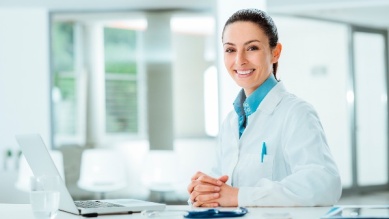 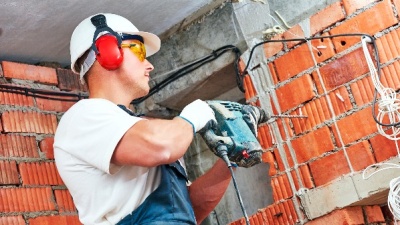 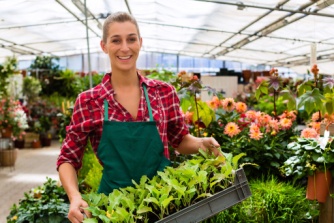 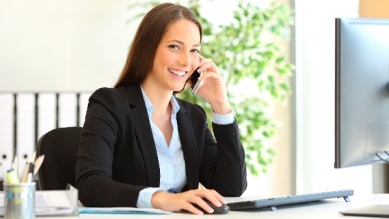 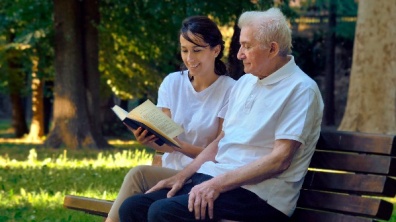 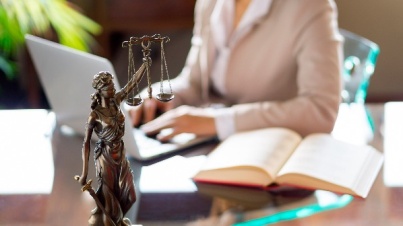 1. mit den Händen a. geben2. das Gebäude b. planen3. Auskunft c. arbeiten4. die Blumen d. bauen 5. den Arbeitstage. pflanzen6. dem Patienten f. vereinbaren7. den Termin g. verschreiben 8. das Rezept h. helfen9. das Alten i. schließen10. den Kunden j. pflegen11. den Vertrag k. beraten